Canterbury BranchFirst Steps in Governance AwardThis Award provides opportunities for young professionals at the start of their governance journey to gain governance experience in the not-for-profit sector.


Applications are sought from young professionals who:Are motivated to further their business experience, gain an insight into good governance practice and learn about the dynamics of sitting on a board or trustAre able to demonstrate leadership, diversity of thought, integrity and enterprise in their careersHave a range of experience and skills (commercial, community, public service)Able to commit the time to prepare for and attend meetings and associated eventsHave not held a significant governance role to date (this does not include a role in a local sports, school or community organisation or club)This Award is open to young professionals in the Canterbury, South Canterbury and West Coast regions. You do not need to be an IoD member to apply.


Benefits include:
A governance internship with Bone Marrow Cancer Trust, Laura Fergusson Brain Injury Trust, Comcare Trust or Venture TimaruOne year’s complimentary membership of the One year’s complimentary attendance at all Canterbury branch members’ events (including online events) where members can learn and share their experiences$850 towards an IoD director development course of your choice to be taken in the 12 month period following the AwardMentoring from an experienced director
Applications:
      Applications close at 5pm on Friday 30 September 2022.Please submit your application by email to:  canterbury.branch@iod.org.nz    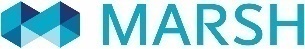 APPLICATION FORMContact details
Please attach a full CV with this application form.
Academic qualificationsPlease list details of your most recent tertiary/professional qualifications.Professional developmentOther relevant professional development, achievements and awards - please provide details.References:Please attach two current written references, or provide the names and contact telephone details of two referees.To help us assess the effectiveness of our marketing, how did you find out about this First Steps in Governance Award?First name: 
Surname: Email: 
Date of birth:Address: Work Phone:Mobile Phone:After Hours:Year completedInstitution nameQualification (eg LLB, CA)1. 2.What has been the highlight of your career to date?What are your interpersonal strengths in a business environment?What are your long term career goals?What motivates you to aspire to become a director?What value do you consider you will bring to a Board?Outline your personal contribution to your organisation and the community.How do you expect to benefit if you win this Award?